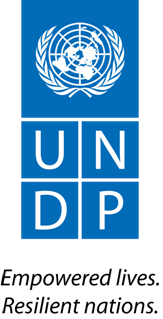 PROCUREMENT NOTICE: NATIONAL CONSULTANT TO CONDUCT A GENDER ANALYSIS ON THE UTILIZATION (ALLOCATION AND EXPENDITURE) OF THE COVID 19 EMERGENCY RELIEF FUND PROCUREMENT NOTICE No. IC/UNDP/NATL/UNWOMEN/2020/070 Date: November 13, 2020 Country: Liberia  Country: LiberiaDuty Station: Monrovia   Description of the assignment: NATIONAL CONSULTANT TO CONDUCT A GENDER ANALYSIS ON THE UTILIZATION (ALLOCATION AND EXPENDITURE) OF THE COVID 19 EMERGENCY RELIEF FUND Project name: 	          UN WOMENDuty Station                       Monrovia, LiberiaStart Date:		         Immediate Duration of Assignment:     One month, three weeksContract type: National Individual Contractor Languages: EnglishProposals should be submitted at the following address: by email to liberia.procurement@unwomen.org (Please include procurement notice number in the subject area- PROCUREMENT NOTICE No. IC/UNDP/NATL/UNWOMEN/2020/070  .  All bids should be submitted no later than  22 November 2020 at 12:00 NOON (GMT).  Any request for clarification must be sent by standard electronic communication to the address or e-mail indicated below: info.lr.procurement@undp.org. UNDP will respond by standard electronic mail and will send written copies of the response, including an explanation of the query without identifying the source of inquiry, to all consultants.   	BackgroundCore CompetenciesProficiency in oral and written EnglishMust be capable of effectively using MS Word and ExcelExcellent facilitation and training skillsDocuments to be included when submitting the proposals:Interested candidates are requested to submit electronic application to liberia.procurement@unwomen.org no later than October 27th, 2020.Submission of packageCover letter;CV, including contact information of 3 referees.Financial proposal. The financial proposal shall specify a total lump sum amount per each deliverable, including any travel, per diem and administrative fees, based on the template inAnnex 1. The lump sum costs must be accompanied by a detailed breakdown of costs calculation.All applications must include (as attachment) a CV and financial proposal. Applications without a financial proposal will be treated as incomplete and will not be considered for further processing. Please note that only short-listed candidates will be invited for the interview.Selected candidates will need to submit prior to commencement of work:A copy of the latest academic certificateA statement from a medical doctor of ‘good health and fit for travel’Before any travel outside of Monrovia, the consultant will need to provide proof (certificate) of“Basic and Advanced Security in the Field” (which can be accessed here: undss.trip.org)EvaluationApplications will be evaluated based on the Cumulative analysis.Technical Qualification (100 points) weight; [70%]Financial Proposal (100 points) weight; [30%]A two-stage procedure is utilized in evaluating the proposals, with evaluation of the technical proposal being completed prior to any price proposal being compared. Only the price proposal of the candidates who passed the minimum technical score of 70% of the obtainable score of 100 points in the technical qualification evaluation will be evaluated.Technical qualification evaluation criteria:The total number of points allotted for the technical qualification component is 100. The technical qualification of the individual is evaluated based on following technical qualification evaluation criteria:Only the candidates who fit the minimum requirements will be longlisted and may be requested further documentation. Candidates with a minimum of 70% of total points will be considered as technically qualified candidates and will be shortlisted for potential interview.Financial/Price Proposal evaluation:Only the financial proposal of candidates who have attained a minimum of 70% score in the technical evaluation will be considered and evaluated.The total number of points allotted for the price component is 100.The maximum number of points will be allotted to the lowest price proposal that is opened/ evaluated and compared among those technically qualified candidates who have attained a minimum of 70% score in the technical evaluation. All other price proposals will receive points in inverse proportion to the lowest price.Annex I: Financial ProposalBREAKDOWN OF COSTS SUPPORTING THE ALL-INCLUSIVE FINANCIAL PROPOSALBreakdown of Cost by Components:The UN Women, grounded in the vision of equality enshrined in the Charter of the United Nations, works for the elimination of discrimination against women and girls, the empowerment of women, and the achievement of equality between women and men as partners and beneficiaries of development, human rights, humanitarian action, peace and security.UN Women’s goal in Liberia is to promote women’s human rights and gender equality which are key in sustaining and furthering achievements in stability and development. In this regard, its programming in the Country is connected to five corporate priority areas: women’s leadership and political participation; enhancing women’s economic empowerment; engaging women in all aspects of women, peace and security processes; advancing women’s rights to live free from violence and gender responsive budgeting and governance. UN Women also coordinates and promotes the UN system’s joint work in advancing gender equality.Since Liberia recorded its first Coronavirus case in March 2020, the Government has been pooling and shifting resources (COVID 19 Emergency Relief Fund) to support the fight against this deadly disease. Part of this effort includes reprioritizing and reallocating to the National Covid-19 Emergency Response funds that had been previously committed to other priorities. The initial strategy was to provide immediate emergency support through the Special Presidential Advisory Committee’s (SPACOC), Incident Management System (IMS) to ministries and agencies that had critical roles to play to help the country adequately prepare to fight the deadly COVID-19. The goal was to contain and limit the spread of the virus to the extent possible. The Government took several measures that had serious budgetary implications and developed separate COVID-19 Response budgets for about four trenches of disbursement. The COVID 19 Emergency Relief Funds were earmarked to be spent largely on preparedness and response which included support to key response hospitals, holding centers, logistics, salaries etc.With the current drastic fall in revenue, it is unlikely that government can fully finance the response and will therefore needs the support of development partners like the World Bank and the Center for Disease Control (CDC) both of whom have committed US$ 17 Million and US$5 Million respectively. The support from the World Bank is part loan and part grant but pinned to specific expenditure priorities while the CDC’s support is entire grant but also pinned to specific priorities. The government has not received significant budget which it prefers in the wake of the emergency response. Budget support gives some degree of flexibility to spend on the priorities of the Government, in this case, Covid-19 interventions. Governments usually attract budget support by being fiscally prudent, abiding by planning and budgeting laws and meeting expenditures, among others. One of such commitments is Gender Responsive Planning and Budgeting which the Government of Liberia has committed to doing and claims to be making effort toward mainstreaming gender-responsiveness in its development interventions and resource allocations across government.This is particularly important during the current health emergency because women and girls are the most vulnerable and the most exposed and affected segment of the population to this virus. This is so because in our society, women and girls are the primary caregivers and usually cater for sick relatives. Also, a huge majority of our health workers are women and their exposure to hazard cannot be overemphasized. Most of them still carry out their customary caregiver roles in their respective homes in addition to their healthcare jobs and must come into closer and more physical contact with most of their household.In this context, UN Women Liberia under the implementation of the United Nations Joint Programme on Accelerating Progress toward the Economic Empowerment of Rural Women (JP RWEE) seeks to hire a national consultant to conduct an analysis of COVID-19 national efforts for monitoring the gender-responsive utilization of the COVID 19 Emergency Relief Fund to addressing the pandemic and as an advocacy tool for ensuring that the post recovery effort strongly takes into account the needs of women and girls.III. Scope of WorkUnder the overall guidance of the Deputy Country Representative of UN Women and direct supervision from the Gender Responsive Budgeting (GRB) Programme Specialist and in close consultation with the UN Women Programme Manager on Women’s Economic Empowerment. The National Consultant, will work closely with, the Ministry of Finance and Development Planning (MFDP), the Ministry of Gender, Children and Social Protection (MGCSP), the Ministry of Health (MOH), General Service Agency (GSA), and the National Public Health Institute of Liberia (NPHIL). The Consultant will accomplish the following tasks: Task 1. Desk review and development of a consultancy planTask 2. Conduct an Analysis from a gender perspective of COVID-19 response plan, COVID 19 Emergency Relief Fund and budget allocations and expenditureTask 3. Dissemination of the analysis to promote accountability and transparencyTask 4. Submit final reportIV. DeliverablesAll the deliverables, including annexes, notes and reports should be submitted in English.Upon receipt of the deliverables and prior to the payment of the first installment, the deliverables and related reports and documents will be reviewed and approved by UN Women. The period of review is one week after receipt.V. Impact of ResultsVI. Recruitment QualificationsVI. Recruitment QualificationsEducation:University degree (master’s degree) in gender studies, Social Sciences, Public Finance, Law, Human Rights, or other related fields. Ph.D. is an asset.Experience:At least 7 years of proven experience in gender, gender mainstreaming and public financial management.Expertise on gender equality, women’s empowerment issues and working with the parliament.Experience working with the Ministry of Finance is an assetProven exposure/experience in public financial management reforms, gender studies, including the design/development/implementation of capacity development support programmesProven experience in leading and facilitating workshops andPrevious experience in conducting gender audits and developing gender policies would be an assetLanguage Requirements:Fluency in English, excellent oral and written communication skills and outstanding interpersonal skillsTechnical Evaluation CriteriaObtainable ScoreEducation and area of Expertise30%Proven Work Experience and skills60 %Language and other skills10 %Total obtainable Score100 %Percentageof TotalDeliverablesPriceFixed priceDue Date(Weigh) forpayment)